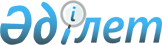 О внесении дополнения в приказ Министра образования и науки Республики Казахстан от 1 августа 2012 года № 350 "Об утверждении Перечня услуг, связанных с государственным образовательным заказом"Приказ Министра образования и науки Республики Казахстан от 21 августа 2017 года № 427. Зарегистрирован в Министерстве юстиции Республики Казахстан 13 сентября 2017 года № 15694.
      ПРИКАЗЫВАЮ:
      1. Внести в приказ Министра образования и науки Республики Казахстан от 1 августа 2012 года № 350 "Об утверждении Перечня услуг, связанных с государственным образовательным заказом" (зарегистрированный в Реестре государственной регистрации нормативных правовых актов Республики Казахстан за № 7837, опубликованный в газете "Казахстанская правда" 22 декабря 2012 года за № 444-445 (27263-27264)) следующее дополнение: 
      В перечне услуг, связанных с государственным образовательным заказом, утвержденном указанным приказом:
      дополнить пунктом 5 следующего содержания:
      "5. Начальное, основное среднее и общее среднее образование.". 
      2. Департаменту бюджетного планирования Министерства образования и науки Республики Казахстан (Джакипова С.А.) в установленном законодательством Республики Казахстан порядке обеспечить:
      1) государственную регистрацию настоящего приказа в Министерстве юстиции Республики Казахстан;
      2) в течение десяти календарных дней со дня государственной регистрации настоящего приказа направление его копии в бумажном и электронном виде на казахском и русском языках в Республиканское государственное предприятие на праве хозяйственного ведения "Республиканский центр правовой информации" для официального опубликования и включения в Эталонный контрольный банк нормативных правовых актов Республики Казахстан;
      3) в течение десяти календарных дней после государственной регистрации настоящего приказа направление его копии на официальное опубликование в периодические печатные издания;
      4) размещение настоящего приказа на интернет-ресурсе Министерства образования и науки Республики Казахстан;
      5) в течение десяти рабочих дней после государственной регистрации настоящего приказа в Министерстве юстиции Республики Казахстан представление в Департамент юридической службы и международного сотрудничества Министерства образования и науки Республики Казахстан сведений об исполнении мероприятий, предусмотренных подпунктами 1), 2), 3) и 4) настоящего пункта.
      3. Контроль за исполнением настоящего приказа возложить на вице-министра образования и науки Республики Казахстан Асылову Б.А.
      4. Настоящий приказ вводится в действие по истечении десяти календарных дней после дня его первого официального опубликования. 
      "СОГЛАСОВАН"
Министр финансов
Республики Казахстан
___________Б. Султанов
16 августа 2017 года
      "СОГЛАСОВАН"
Министр культуры и спорта
Республики Казахстан
___________А. Мухамедиулы
18 августа 2017 года
					© 2012. РГП на ПХВ «Институт законодательства и правовой информации Республики Казахстан» Министерства юстиции Республики Казахстан
				
      Министр образования и науки
Республики Казахстан

Е. Сагадиев 
